http://www.gorichka.bg/http://ekoobrazovanie.net/http://foresty.hit.bg/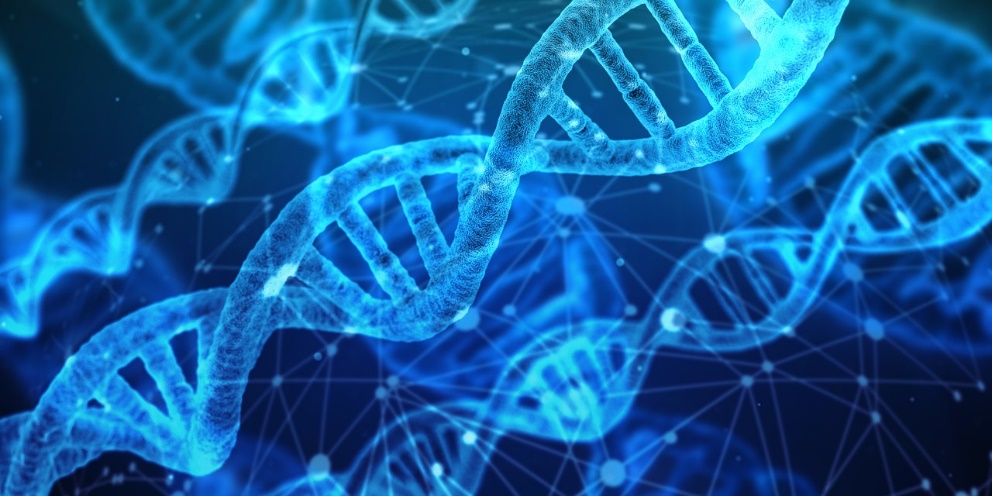 http://ecopolize.hit.bg/http://www.human-body.hit.bg/http://birds1.hit.bg/http://www.origin.hit.bg/bulgarian.htmhttp://bioxaoc.uni.cc/http://store3.data.bg/redbook/Skipt%20intro.htmlhttps://www.storyboardthat.com/bg/lessonplans/%D0%BE%D1%81%D0%BD%D0%BE%D0%B2%D0%BD%D0%B8-%D0%BA%D0%BB%D0%B5%D1%82%D0%BA%D0%B8